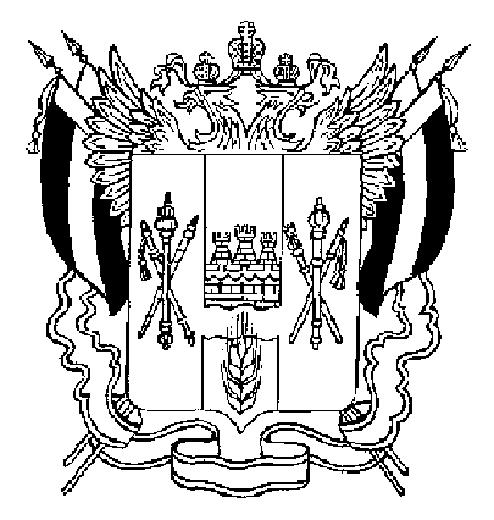 АДМИНИСТРАЦИЯ  ВЕСЕЛОВСКОГО СЕЛЬСКОГО ПОСЕЛЕНИЯВЕСЕЛОВСКОГО РАЙОНА РОСТОВСКОЙ ОБЛАСТИ ПОСТАНОВЛЕНИЕдекабрь   2016 года                            №  проект                                       п. ВесёлыйО создании комиссии попроведению инвентаризации физкультурно- оздоровительных и других объектов спортивнойинфраструктуры на территории Весёловского  сельского поселения, Весёловского   района.     Во исполнение поручения Президента Российской Федерации В.В. Путина от 02.01.2016 г № Пр-12, Распоряжения администрации Весёловского района Ростовской области от 24.11.2016г. № 320  «Об инвентаризации объектов спортивной инфраструктуры расположенных на территории Весёловского  района», руководствуясь Уставом администрации Весёловского сельского поселения, Весёловского района,   Ростовской областиПОСТАНОВЛЯЮ:     1. Создать комиссию  по проведению инвентаризации физкультурно- оздоровительных и других объектов  спортивной инфраструктуры на территории Весёловского сельского поселения (приложение № 1).     2. Утвердить Положение о  комиссии   по    проведению    инвентаризации    физкультурно- оздоровительных  и других объектов спортивной инфраструктуры  на территории Весёловского сельского поселения  (приложение № 2).     3. Комиссии   по проведению инвентаризации  физкультурно- оздоровительных  и других   объектов спортивной инфраструктуры, по результатам осмотра объектов,  в срок до 20 января 2017 года осуществить проведение инвентаризации в соответствии с Методическими рекомендациями (осуществляется заполнение и подписание Акта проведения инвентаризации с приложением фото фиксации спортивных сооружений, расположенных в его составе).      4.  Контроль за выполнением постановления оставляю за собой.     5.  Настоящее постановление вступает в силу со дня его обнародования.          Глава  Весёловского                                                   А.Н. Ищенко         сельского поселения             Исполнитель:Клименко В.В.  6-13-79Приложение № 1к  проекту постановленияадминистрации Весёловского сельского поселения                                                                                                                                             от декабря 2016года № Составкомиссии   по проведению инвентаризации физкультурно- оздоровительныхи других объектов спортивной инфраструктуры на территории Весёловского сельского поселения.     1.  Вертепа Владимир Иванович -  начальник сектора строительства, ЖКХ, земельных и имущественных отношений  администрации Весёловского сельского поселения.            (председатель)     2.  Клименко Валерий Викторович – ведущий специалист по вопросам ПБ, ЧС, ФКиС администрации Весёловского сельского поселения.            (заместитель председателя)      3.   Алейникова Татьяна Сергеевна – инспектор по земельным отношениям администрации Весёловского сельского поселения.            ( секретарь) Приложение № 2к проекту постановленияадминистрации Весёловского                                                                                                                                   сельского поселенияот декабря 2016года №  Положениео  комиссии  по проведению инвентаризации физкультурно- оздоровительных и других объектов  спортивной инфраструктуры на территории Весёловского сельского поселения.     1. Комиссия  по проведению по проведению инвентаризации физкультурно -оздоровительных  и других объектов спортивной инфраструктуры на территории Весёловского сельского поселения (далее – Комиссия)  является вспомогательным органом, созданным в целях проведения инвентаризации физкультурно- оздоровительных и других  объектов спортивной инфраструктуры  на территории Весёловского сельского поселения.     2. Комиссия  в своей деятельности руководствуется Конституцией Российской Федерации,   поручением   Президента   Российской   Федерации  от  02.01.2016  года  № Пр- 12,  Распоряжением администрации Весёловского района от 24.11.2016 года № 320, Уставом и иными правовыми актами администрации  Весёловского  сельского поселения.     3. Комиссию возглавляет председатель, который осуществляет общее руководство деятельностью Комиссии, распределяет обязанности и даёт поручения членам Комиссии.      4. Полномочия  комиссии:-организует работу по проведению инвентаризации физкультурно- оздоровительных и других объектов  спортивной инфраструктуры на территории Весёловского сельского поселения.-осуществляет проверку наличия документов, подтверждающих права владельцев и пользователей объектов инвентаризации;-осуществляет проверку наличия документов на спортивное сооружение (наличие учетных документов на объект инвентаризации, акты ввода объекта в эксплуатацию, технические паспорта, наличие документов на передачу объекта в аренду и другие);- проводит осмотр объектов инвентаризации и проверку наличия паспортов физкультурно-оздоровительного и спортивного сооружения и учетной карточки плоскостного спортивного сооружения;- несет ответственность за полноту и точность предоставления данных об объектах инвентаризации;-  по итогам проведения инвентаризационной комиссии предоставляются акты и сводный отчёт,  в администрацию Весёловского района Ростовской области (отдел СМП, ФКСиТ), в срок не позднее 20 января 2017 года.     5.  Заседания Комиссии  проводятся по мере необходимости.     6.  Заседание Комиссии  проводит председатель.     7.  В отсутствие председателя комиссии  его полномочия осуществляет заместитель председателя.